Časté odpadové otázkyOplatí sa triediť odpad, keď zaň občan platí?Odpad sa jednoznačne oplatí triediť a pre občana je triedený zber bezplatný. Za triedený zber PAPIERA, SKLA, PLASTOV, KOVOVÝCH OBALOV A NÁPOJOVÝCH KARTÓNOV zodpovedajú výrobcovia, ktorí prostredníctvom OZV ENVI - PAK zabezpečujú a financujú zber dotriedenie a následné zhodnotenie a recykláciu týchto druhov odpadu.Občan platí za komunálny odpad, ktorý zahŕňa zmesový odpad (čierny kontajner alebo vrece), objemný odpad (napr. nábytok), odpad z cintorína, biologicky rozložiteľný kuchynský odpad, zber jedlého oleja a pod.Je potrebné obal pred vyhodením umývať? Úplne postačí, ak obal neobsahuje hrubé zvyšky potravín, čiže nie je potrebné obal umývať. Ak sa chcú ľudia vyhnúť zápachu, na vypláchnutie sa dá použiť úžitková voda, alebo zvyšky utrieť servítkou. Načo triediť, keď som počul, že NIEKTO videl, ako prišlo jedno auto a vzalo všetky kontajnery a vysypalo ich do jedného auta?Táto informácia je mylná. V niektorých obciach funguje hromadný odvoz triedeného odpadu. Zberné autá majú rozdelený nákladný priestor a pri vývoze sa súbežne zbierajú rôzne vytriedené druhy odpadu. Ten sa následne odváža na triediacu linku na dotriedenie. Pokiaľ však triedený zber obsahuje veľa nečistôt (viac ako 35 %), už sa nepovažuje za triedený a skončí na skládke odpadu.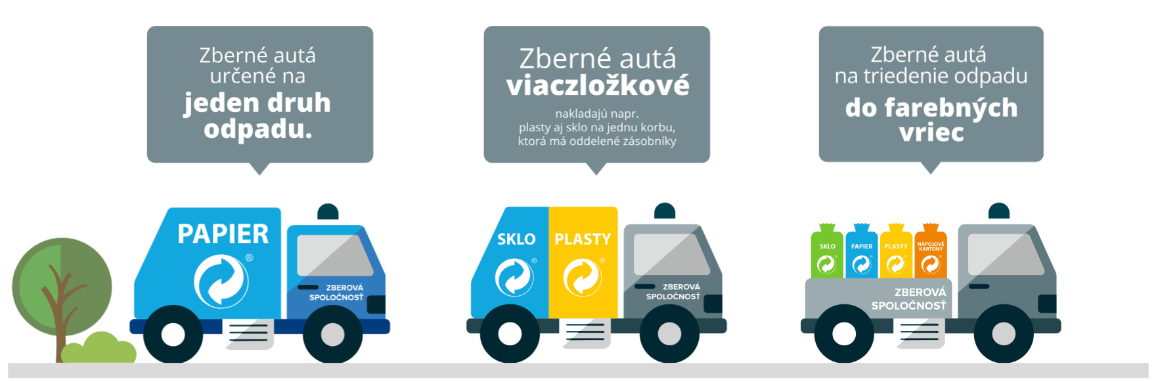 Nedá sa to recyklovať, mám to napriek tomu hodiť do triedeného zberu?Aj keď nie je možné niektoré obaly recyklovať, dajú sa energeticky zhodnotiť, čo je v rámci hierarchie nakladania s odpadom vždy lepšie, ako jeho skládkovanie. A kto vie, v budúcnosti sa budú dať aj takéto obaly recyklovať a bude to jednoduchšie, ak ľudia budú vedieť, že ich treba vytriediť. (Príkladom je napríklad triedenie papiera – kedysi sa tvrdilo, že rolky z toaletného papiera nepatria do triedeného zberu. Nedajú sa síce recyklovať, ale patria tam. Avšak veľké množstvo ľudí, ktorí zachytili túto informáciu, s nimi nakladá nesprávne a netriedi ich.)Prečo sú kontajnery také plné? Hlavným dôvodom sú obaly, ktoré nezodpovední občania nestláčajú. Nestlačený odpad zbytočne zaberá veľa miesta a v konečnom dôsledku zberová spoločnosť odváža vzduch. Platí to hlavne pre kartónové krabice, plastové fľaše a obaly či plechovky, ale aj nápojové kartóny – takzvané tetrapaky.Nemali by chodiť smetiari častejšie? Čím viac plastových obalov a fliaš, kartónov či plechoviek sa zmestí do nádoby, tým viac sa zníži interval zvozu týchto nádob. Menej jázd znamená čistejší vzduch a tiež nižšie náklady na prepravu. Preto je dôležité obal pred vyhodením stlačiť a znížiť jeho objem.Nemali by pribudnúť ďalšie kontajnery? Pridelenie počtu nádob (kontajnery, vrecia) v konkrétnej obci závisí od počtu obyvateľov danej obce a taktiež od množstva vytriedeného odpadu za predchádzajúci kalendárny rok. Pravidelne sa prepočítava, či je poskytované množstvo vyhovujúce a určuje, či sa počet nádob a frekvencia zvozu zvýši, zníži alebo ostane zachovaná. Docieli sa tým efektivita triedeného zberu - zberné nádoby sa využívajú optimálne a zberové autá, ktoré nádoby vyprázdňujú, nechodia poloprázdne.Kam patrí?Rolka z toaleťáku? Aj napriek tomu, že krátke vlákna recyklovaného papiera znemožňujú jeho opätovné spracovanie, patrí do triedeného zberu papiera. Bude energeticky zhodnotená.Polystyrén? Obalový polystyrén patrí do triedeného zberu plastov, teda do žltého kontajnera. Takýto obal nie je potrebné umývať, stačí z neho odstrániť zvyšky jedla. Väčšie množstvo polystyrénu, napríklad obalový polystyrén z televízora alebo práčky je potrebné odniesť na zberný dvor, nakoľko by zaplnil kontajner a iný odpad by sa tam nezmestil.Pozor však na stavebný polystyrén, tento nepatrí do triedeného zberu. Je potrebné s ním nakladať ako so stavebným odpadom a patrí jednoznačne na zberný dvor.Bločky z pokladne? Pokladničné bločky s termotlačou nie je možné recyklovať. Avšak je lepšie ich vhodiť do kontajnera na papier, aby sa mohli energeticky zhodnotiť a neskončili na skládke odpadu.Staré tričko? Kontajnery na obnosené oblečenie dnes nájdete takmer všade. Nepotrebné šatstvo môžete darovať známym alebo charitatívnej organizácii (napr. pre detské domovy, pre bezdomovcov), poprípade odovzdať na zberných miestach (napríklad nosene.sk, H&M zber šatstva), alebo na zberných dvoroch. Tí kreatívnejší môžu premeniť staré nenosené oblečenie na nový doplnok. A nakoniec, staré tričko môže poslúžiť ako dobrý pomocník v podobe handry pri upratovaní.Batérie? Batérie v žiadnom prípade nevyhadzujte do komunálneho odpadu. Obsahujú látky, ktoré sú extrémne škodlivé pre životné prostredie. Drobný elektroodpad ako batérie, žiarovky odovzdajte v obchodoch, kde sa tieto výrobky predávajú a sú povinní zabezpečiť spätný zber.Obal z vajec? Presne ako pri rolke z toaletného papiera, obaly z vajec patria do modrého kontajnera. Ak nie je možná recyklácia, vyrobí sa z nich energetickým zhodnotením energia alebo teplo.

Lieky? Patria do lekárne, v žiadnom prípade ich nevyhadzujte do zmesového komunálneho odpadu. Blister na lieky, ktorý sa skladá z plastu a hliníkovej fólie, je v podstate kompozit a ten by sme mali vyhodiť do kontajnera podľa toho, aký materiál je v obale najviac zastúpený. Podľa tejto logiky patrí blister do kontajnera na plasty.Obal z laku na vlasy? Plastové vrchnáky z lakov a sprejov patria do žltého kontajnera. Kovové obaly vyhoďte do kontajnera, do ktorého sa v obci zbiera kov. Vyhadzujte ho vždy prázdny a v žiadnom prípade ho neprepichujte.Obal z maskary s kefkou? Aj kefka je súčasťou obalu, preto aj maskara patrí do triedeného zberu, väčšinou do plastov. Recyklovať sa síce nedá, ale energeticky zhodnotiť áno.Zubná kefka? So zubnými kefkami je to náročnejšie. Skladajú z viacerých materiálov, ktoré sa od seba nedajú oddeliť. Kefka je často pogumovaná, štetinky sa nedajú odseparovať. Ak chcete dať svojej kefke druhú šancu, môžete sa pozrieť na projekt Kolokefka a zapojiť sa jej odovzdaním na zberných miestach (ale pozor, nie všetky kefky sa dajú odovzdať) - viac info na https://ekovir.sk/projekty-ekoviru/kolokefka.Obal zo zubnej pasty? V prvom rade je potrebné zbaviť sa obsahu, následne sa dá vytriediť podľa prevládajúcej zložky, v tomto prípade plast.Obal z domestosu/čistiaceho prostriedku na wc? Obal z tohto čistiaceho prostriedku je vyrobený z plastu, preto patrí do žltého kontajnera. Dôležité je, aby neobsahoval zvyšky. Zaujímavosťou je, že Unilever (vlastník značky Domestos) zintenzívnil používanie recyklovaného plastu a možno práve váš prípravok na čistenie toalety nájdete v takomto obale.Zvyšky kozmetiky? Malé zvyšky nespotrebovanej kozmetiky môžeme vyhodiť do zmesového odpadu. Prázdne obaly zbavené zbytkov kozmetiky následne môžeme vytriediť do triedeného zberu (či už skla alebo plastu). Ak je napríklad viečko z plastu a nádoba sklenená, treba každú časť vytriediť samostatne.Fľaša od oleja? Jemná mastná vrstva oleja v plastovej alebo sklenenej fľaše neprekáža. Pri procese recyklácie sa všetky obaly ešte premývajú a nečistoty sa odstránia. Čiže aj fľaša od oleja patrí do triedeného zber, či už plastov alebo skla.Starý jedlý olej? Možností je viacero. Použitý kuchynský olej môžete odovzdať pracovníkom na zbernom dvore. Ďalšou možnosťou je odovzdanie na vybraných čerpacích staniciach. V súčasnosti je možné odovzdať ho na 212 Čerpacích staniciach Slovnaft v 118 obciach a mestách na Slovensku. Rovnako aj niektoré obchodné reťazce umožňujú zber použitého jedlého oleja pri svojich prevádzkach.Žiarovky? Presne ako pri batériách nevyhadzujte ich do komunálneho odpadu. Odovzdajte ich v obchodoch. Dnes už skoro každý supermarket ponúka aj odovzdanie starých batérií a žiaroviek prostredníctvom umiestnených zberných nádob. Nie je nič jednoduchšie ako pri nákupe tento drobný elektroodpad odovzdať.

Cdčko? CD-čka, ale aj videokazety patria v malom množstve do zmesového odpadu. Vo väčšom množstve, ich treba odviezť na zberný dvor. V prípade, ak CD-čka obsahujú citlivé dáta, je vhodné ich pred vyhodením poškodiť, zlomiť alebo poškriabať.Kombinovaný obal z korenia či instantnej polievky? Častým problémom sú kombinované obaly a ich triedenie. Na obaloch z korenia či polievky najčastejšie nájdete recyklačné symboly C/PAP, C/PAP/ALU. Platí, že pri všetkých kompozitných obaloch triedime podľa väčšinovej zložky – čiže C/ALU je kompozit s hliníkom, preto ho treba triediť ako kov. Pozor však, inak je to v prípade kompozitov C/PAP, kde tvorí najväčšiu zložku papier. Takéto obaly sa triedia tam, kam nápojové kartóny (tetrapaky) – pretože to sú tiež kompozitné obaly, kde najväčší podiel tvorí papier.